Jméno:Adresa pro zaslání výsledků:Příjmení:Telefon:Email:Lokalita napadení klíštětem:(kraj, okres, obec)Jak postupovat:1234. Přisáté klíště co nejdříve odstraňte kývavými pohyby.. Klíště vložte do igelitového sáčku s kouskem navlhčeného papíru a pečlivě sáček uzavřete.. Ranku v místě přisátí desinfikujte (desinfekce klíštěte pro analýzu nevadí).. Klíště s vyplněnou přihláškou zašlete k vyšetření na adresu laboratoře:GEN-TREND s.r.o.Hůry 149| 373 71|RudolfovZaškrtněte požadované vyšetření:Způsob platby:Lymeská borelióza (LB)Klíšťová encefalitida (KE)Ehrlichióza (Ehr)690 KčPřevodemjako VS uveďte Váš telefonč. účtu: 184419542/0300940 Kč690 Kč690 KčDobírkoupříplatek 100 KčBabesióza (Ba)Cenově zvýhodněné komplety:Doplňkové služby:KOMPLET pro očkované1190 KčExpresní vyšetřenívýsledky do 1 pracovního dne(borelióza + ehrlichióza)1000 KčKOMPLET(borelióza +encefalitida+ ehrlichióza)1780 KčTelefonické sdělení výsledkůNADSTANDARD(borelióza +encefalitida+ ehrlichióza+2500 Kč250 Kčbabesióza)Podpis:Podpisem objednávky souhlasím s podmínkami v níuvedenými, se zpracováním osobních údajů podlezákona č. 101/2000 Sb. o ochraně osobních údajů anařízení Evropské unie o GDPR pro účely evidenceposkytované služby. Podpisem také souhlasím svlastní analýzou a úschovou zaslaného vzorku.kontakt: laborator@gentrend.cz | 608 636 119www.gentrend.cz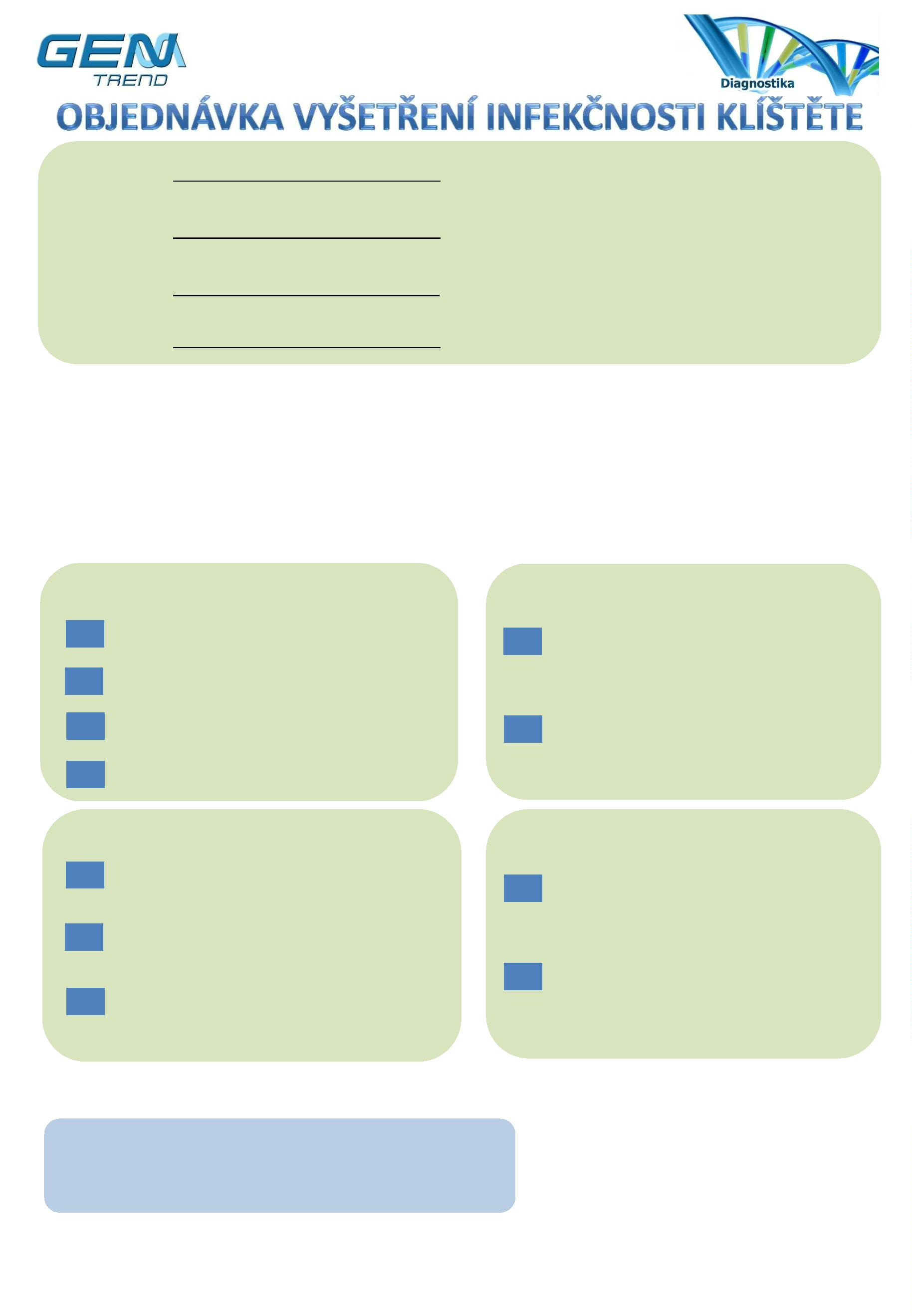 